1. Comunicazioni della F.I.G.C.	1392. Comunicazioni della L.N.D.	1392.1 Comunicati Ufficiali L.N.D.	1392.2 Circolari Ufficiali L.N.D.	1393. Comunicazioni del Comitato Regionale Lombardia	1393.1 Consiglio Direttivo	1393.2 Segreteria	1393.2.2 riattivazione matricole SOCIETA’ STAGIONE SPORTIVA 2023/2024	1394. Comunicazioni per l’attività del Settore Giovanile Scolastico del C.R.L.	1404.1 Attività S.G.S. di competenza L.N.D.	1404.1.2 Svincoli PER INATTIVITA’ CALCIATORE settore giovanile	1404.2 Attività di Base (S.G.S.)	1405. Comunicazioni della Delegazione Provinciale	1415.1 ORARIO UFFICIO DELEGAZIONE	1415.2 POSTA ELETTRONICA CERTIFICATA	1415.3 COMUNICATO UFFICIALE N° 1 LND E COMUNICATO UFFICIALE N° 1 SGS	1415.4 GUIDE PRATICHE E VADEMECUM	1415.5 MODALITA’ PAGAMENTO PER RICARICA PORTAFOGLIO	1425.6 DIRITTI VARIAZIONE GARE	1425.6 CAMPIONATO JUNIORES UNDER 19	1435.6.1 CAMPO DI GARA	1435.6.2 ORARIO DI GARA	1435.7 PUBBLICAZIONE CALENDARI SGS U17 – U16 – U15 – U14	1435.8 CAMPIONATO ALLIEVI UNDER 17	1445.8.1 CAMPO DI GARA	1445.9 CAMPIONATO GIOVANISSIMI UNDER 15	1445.9.1 NUOVI GIRONI UNDER 15	1445.9.2 CAMPO DI GARA	1455.10 CAMPIONATO GIOVANISSIMI UNDER 14	1455.10.1 NUOVI GIRONI UNDER 14	1455.11 DATE INIZIO CAMPIONATI GESTITI DALLA DELEGAZIONE LND – SGS	1465.12 DATE TESSERAMENTI E SVINCOLI STAG. 2023/2024	1465.13 AUTOCERTIFICAZIONE CERTIFICATI ANAGRAFICI	1465.14 PRATICHE RICHIESTA CARTELLINI DILETTANTI	1475.15 UTENZE SECONDARIE SOCIETA’ PER ACCESSO AI PORTALI	1475.16 MODULISTICA TORNEI	1475.17  ORGANIZZAZIONE TORNEI	1475.18  APPROVAZIONE TORNEI LND – SGS	1485.19 CANALE TELEGRAM DELEGAZIONE VARESE	148ATTIVITA’ DI BASE	1495.20 RIUNIONE ATTIVITA’ DI BASE REGIONALE	1495.21 ISCRIZIONI CATEGORIE ATTIVITA’ DI BASE	1495.22 CONTATTI ATTIVITA’ DI BASE	1505.23 PROGRAMMAZIONE E MODALITA’ DI GIOCO CATEGORIE DI BASE	150Modifica al Programma Gare della Delegazione Provinciale	1505.24 CAMPIONATO SECONDA CATEGORIA	1505.24.1 CALENDARIO GARE DEL 17 SETTEMBRE – 2A ANDATA	1505.26 COPPA SECONDA CATEGORIA	1515.26.1 CALENDARIO GARE DEL 20 SETTEMBRE – 3A GIORNATA	1515.25 CAMPIONATO TERZA CATEGORIA	1515.25.1 CALENDARIO GARE DEL 17 SETTEMBRE – 2A ANDATA	1515.25.2 CALENDARIO GARE DEL 24 SETTEMBRE – 3A ANDATA	1515.26 CAMPIONATO JUNIORES UNDER 19	1515.26.1 CALENDARIO GARE DEL 16 SETTEMBRE – 2A ANDATA	1515.26.2 CALENDARIO GARE DEL 23 SETTEMBRE – 3A ANDATA	1515.26 COPPA JUNIORES UNDER 19	1515.26.1 CALENDARIO GARE DEL 20 SETTEMBRE – 3A GIORNATA	1516.	Notizie su Attività Agonistica	152SECONDA CATEGORIA VARESE	152COPPA LOMBARDIA SECONDA CAT-VA	153TERZA CATEGORIA VARESE	154COPPA LOMBARDIA TERZA CAT. -VA	154JUNIORES UNDER 19 VARESE	156COPPA LOMBARDIA JUNIORES -VA	1577.	Giustizia di Secondo Grado Territoriale	1578.	Rettifiche	1579.	Legenda	158Legenda Simboli Giustizia Sportiva	1581. Comunicazioni della F.I.G.C.Nessuna comunicazione2. Comunicazioni della L.N.D.2.1 Comunicati Ufficiali L.N.D.   Nessuna comunicazione2.2 Circolari Ufficiali L.N.D.   Da C.U. n° 15 C.R.L. del 14 settembre ’23Di seguito si pubblicano:Circolare n. 15: Circolare 23/2023 Centro Studi Tributari LNDhttps://www.lnd.it/it/comunicati-e-circolari/circolari/circolari-2023-24/11280-circolare-n-17-circolare-25-2023-centro-studi-tributari-lnd/fileCircolare n. 16: Circolare 24/2023 Centro Studi Tributari LNDhttps://www.lnd.it/it/comunicati-e-circolari/circolari/circolari-2023-24/11279-circolare-n-16-circolare-24-2023-centro-studi-tributari-lnd/file Circolare n. 17: Circolare 25/2023 Centro Studi Tributari LNDhttps://www.lnd.it/it/comunicati-e-circolari/circolari/circolari-2023-24/11278-circolare-n-15-circolare-23-2023-centro-studi-tributari-lnd/file 3. Comunicazioni del Comitato Regionale Lombardia3.1 Consiglio DirettivoNessuna comunicazione3.2 Segreteria Da C.U. n° 15 C.R.L. del 14 settembre ’23…omissis…3.2.2 riattivazione matricole SOCIETA’ STAGIONE SPORTIVA 2023/2024Di seguito si riporta elenco Società richiedente la riattivazione della matricola per la Stagione Sportiva 2023/2024:4. Comunicazioni per l’attività del Settore Giovanile Scolastico del C.R.L.	4.1 Attività S.G.S. di competenza L.N.D.Da C.U. n° 15 C.R.L. del 14 settembre ’23…omissis…4.1.2 Svincoli PER INATTIVITA’ CALCIATORE settore giovanileSVINCOLI PER INATTIVITA’ (Prima dell’inizio attività calcistica) - ACCOLTI4.2 Attività di Base (S.G.S.)Da C.U. n° 15 C.R.L. del 14 settembre ’23In allegato al presente C.U. si pubblica CIRCOLARE SGS n° 5 FIGC Lombardia contenente le news relative al SGS FIGC Lombardia.5. Comunicazioni della Delegazione Provinciale5.1 ORARIO UFFICIO DELEGAZIONELa scrivente Delegazione Provinciale di Varese comunica che gli uffici, osserveranno il seguente orario:Per effettuare ricariche e/o per ritiro documentazione, le società possono richiedere di accedere alle sedi esclusivamente previo appuntamento contattando gli uffici via mail del.varese@lnd.it o via telefono 03322355445.2 POSTA ELETTRONICA CERTIFICATADi seguito si pubblicano i contatti di Posta Elettronica Certificata (PEC) della scrivente Delegazione:PEC DELEGAZIONE DI VARESE:		lndvarese@pec.comitatoregionalelombardia.itPEC GIUDICE SPORTIVO VARESE: 	giudicevarese@pec.comitatoregionalelombardia.it5.3 COMUNICATO UFFICIALE N° 1 LND E COMUNICATO UFFICIALE N° 1 SGSDi seguito si segnalano i link dove poter scaricare il C.U. n° 1 della LND e il C.U. n° 1 SGS con i relativi allegati.C.U. n° 1 LND (Attività Lega Nazionale Dilettanti 2023/24): https://www.lnd.it/it/comunicati-e-circolari/comunicati-ufficiali/stagione-sportiva-2023-2024/11074-comunicato-ufficiale-n-1-attivita-ufficiale-della-lega-nazionale-dilettanti-stagione-sportiva-2023-2024/file C.U. n° 1 SGS (Attività SGS 2023/24 + allegati): https://www.figc.it/it/giovani/sgs/comunicati-ufficiali/comunicato-ufficiale-n-1-figc-sgs-20232024/ 5.4 GUIDE PRATICHE E VADEMECUM Si segnala alle Società che nella sezione “NORME” del sito del C.R.Lombardia sono state inserite, per comodità di reperimento, le varie guide pratiche e vademecum fino ad oggi pubblicati:VADEMECUM GIUSTIZIA SPORTIVAGUIDA PRATICA PORTALE ANAGRAFE FEDERALEGUIDA PRATICA ISCRIZIONI E VARIAZIONI ORGANIGRAMMAGUIDA PRATICA E FAQ VARIAZIONI ORGANIGRAMMA PORTALE ANAGRAFESLIDES E FAQ WEBINAR FISCALE CRL DEL 7/7/23https://www.crlombardia.it/norme/?del=1 5.5 MODALITA’ PAGAMENTO PER RICARICA PORTAFOGLIODi seguito si segnalano le modalità per effettuare le ricariche portafoglio iscrizioni e tesseramentoMAV (Light Bancario o Light Sisal Pay) POS VIRTUALE (carta di credito circuiti Visa e Mastercard)MyBankProcedura:Entrare nella propria area società, selezionare nel menù Portafoglio pag. attività regionale e provinciale e cliccare inserimento richiesta ricarica portafoglioSi apre una nuova schermata, andare su tipo operazione e dal menù a tendina selezionare ricaricaA fianco compare portafoglio destinazione, selezionare dal menù a tendina:PORTAFOGLIO ISCRIZIONI se la ricarica viene effettuata per il pagamento dell’iscrizione squadrePORTAFOGLIO TESSERAMENTI se la ricarica viene effettuata per il pagamento delle pratiche di tesseramenti calciatori / dirigenti…Scegliere dal menù a tendina la modalità di pagamento una delle seguenti voci:MAV bancarioMAV SisalpayCarta di credito, MybankSalvare e stampare il bollettino MAV oppure salvare e procedere col pagamento con carta di creditoIn nessun caso è possibile optare per il Bonifico Bancario.È possibile ricaricare il portafoglio tesseramenti presso lo sportello della Delegazione SU APPUNTAMENTO attraverso le seguenti modalità:POS (bancomat/carta di credito) modalità consigliataContanti (massimo 990,00 €)Assegni intestati a LEGA NAZIONALE DILETTANTI (altre denominazioni abbreviazioni ecc… non verranno accettate)5.6 DIRITTI VARIAZIONE GARESTRALCIO C.U. n. 8 – 10.08.2023 - del C.R. Lombardia“VARIAZIONI CALENDARIO, ORARI UFFICIALI E CAMPI DI GIOCOIl Comitato Regionale e le Delegazioni Provinciali sono gli unici soggetti competenti a disporre il rinvio e qualunque altra variazione delle gare ufficiali. La chiusura degli impianti disposta unilateralmente dalle Amministrazioni comunali, dagli Enti gestori o dagli altri soggetti proprietari non determina il rinvio automatico delle gare in programma pertanto la mancata disputa delle gare in programma a causa della chiusura degli impianti, che non coincida con il rinvio autorizzato dal Comitato Regionale o dalla Delegazione competente, comporta l’applicazione delle sanzioni previste dal Codice di Giustizia Sportiva.Il Comitato Regionale e Delegazioni Provinciali possono disporre d’ufficio o su richiesta delle Società che vi abbiano interesse, la variazione dell’ora di inizio di singole gare, nonché lo spostamento ad altra data delle stesse (anticipi o posticipi), l’inversione di turni di calendario o la variazione del campo di gioco.Le richieste di variazioni per accordo delle gare dei Campionati (variazioni del calendario, degli orari ufficiali, dei campi di gioco, ecc.) sono soggette all’addebito di una “tassa di istruttoria”, a carico della Società richiedente, pari a € 20,00 qualora pervengano oltre le ore 12.00 del martedì per le gare in programma il sabato o la domenica successiva o con meno di 5 (cinque) giorni prima della data fissata per lo svolgimento delle gare infrasettimanali. Analoga tassa sarà applicata per le richieste di variazione prive di adeguata motivazione.Le Delegazioni dipendenti sono tenute ad istituire identica “tassa di istruttoria” per i Campionati di competenza, pari a € 20,00, da applicare previa pubblicazione sui rispettivi Comunicati Ufficiali. Le richieste di variazioni di orario delle singole gare, lo spostamento ad altra data delle stesse (anticipi e posticipi) e l’inversione di turni di calendario devono essere corredate con l’assenso della Società avversaria interessata.Ogni variazione delle gare dei Campionati deve essere preventivamente autorizzata dal Comitato Regionale o dalla Delegazione Provinciale competente mediante ufficializzazione sul Comunicato Ufficiale, con apposita comunicazione o altri sistemi informativi ammessi nei casi urgenti (fax, servizio SMS, notizia sul sito internet ufficiale del Comitato/Delegazione, ecc.)Nel caso di reiterati rinvii per il perdurare di situazioni di impraticabilità dei campi di gioco (2 consecutivi), il Comitato Regionale e le Delegazioni competenti possono disporre, con un preavviso di almeno 5 (cinque) giorni, la disputa di singole gare in campi diversi da quello ufficiale, anche in deroga a quanto stabilito dal comma 1 dell’art. 19 delle NOIF. In tal caso le spese relative all’utilizzo dell’impianto, maggiorate di € 50,00a titolo di spese di istruttoria, sono a totale carico della Società nel cui interesse viene disposta la variazione.Il Comitato Regionale e le Delegazioni Provinciali possono, senza comunicazione alcuna, rigettare le domande presentate senza l’osservanza delle disposizioni contenute nel presente paragrafo.”5.6 CAMPIONATO JUNIORES UNDER 195.6.1 CAMPO DI GARASi segnala che la squadra della Società LUINO 1910 (Gir. B) potrà utilizzare per le gare interne indistintamente i campi:C.S. Comunale Parco Margorabbia n°  1 – via Gorizia – Luino loc. Margorabbia (c.c. 2598) C.S. Comunale Parco Margorabbia n°  2 – via Gorizia – Luino loc. Margorabbia (c.c. 2599) 5.6.2 ORARIO DI GARAA modifica di quanto pubblicato sul c.u. n° 8 del 7 settembre u.s., si segnala che a partire da sabato 16 settembre p.v. la squadra della Società FRANCE SPORT (Gir. B) giocherà le gare interne stesso campo con inizio alle ore 18,00.5.7 PUBBLICAZIONE CALENDARI SGS U17 – U16 – U15 – U14In allegato al Comunicato Ufficiale vengono pubblicati i calendari per le seguenti categorie:Allievi Under 17 gir. A e gir. BAllievi Under 16 gir. A e gir. BGiovanissimi Under 15 gir. A, gir. B e gir. CGiovanissimi Under 14 gir. A, gir. B e gir. CViste le numerose variazioni orari/date e richieste cambi iscrizioni pervenute dopo la chiusura delle iscrizioni e la pubblicazione degli organici e dei gironi, si pregano le Società di controllare orari e campi di gioco presenti nei calendari e segnalare eventuali errori e/o variazioni. Inoltre si raccomanda alle Società di controllare eventuali concomitanze da gestire in accordo tra società comunicando alla scrivente Delegazione le variazioni gara con apposita modulistica nei termini previsti. Si fa presente che sono variati i gironi Under 15 e Under 14 di cui si riporta l’ultima versione nei paragrafi successivi di competenza. 5.8 CAMPIONATO ALLIEVI UNDER 175.8.1 CAMPO DI GARASi segnala che la squadra della Società LUINO 1910 (Gir. B) potrà utilizzare per le gare interne indistintamente i campi:C.S. Comunale Parco Margorabbia n°  1 – via Gorizia – Luino loc. Margorabbia (c.c. 2598) C.S. Comunale Parco Margorabbia n°  2 – via Gorizia – Luino loc. Margorabbia (c.c. 2599) Si segnala che la squadra della Società OLIMPIA TRESIANA 2022 (Gir. B) potrà utilizzare per le gare interne indistintamente i campi:C.S. “Calvi Roncoroni” campo A – via Rapetti – Lavena Ponte Tresa (c.c. 881) C.S. “Calvi Roncoroni” campo B – via Rapetti – Lavena Ponte Tresa (c.c. 1159) 5.9 CAMPIONATO GIOVANISSIMI UNDER 155.9.1 NUOVI GIRONI UNDER 15A seguito varie rinunce e spostamenti fra categorie, si pubblicano i gironi aggiornati:Evidenziate in giallo le squadre B e seconde squadre.5.9.2 CAMPO DI GARASi segnala che la squadra della Società LUINO 1910 (Gir. A) potrà utilizzare per le gare interne indistintamente i campi:C.S. Comunale Parco Margorabbia n°  1 – via Gorizia – Luino loc. Margorabbia (c.c. 2598) C.S. Comunale Parco Margorabbia n°  2 – via Gorizia – Luino loc. Margorabbia (c.c. 2599) 5.10 CAMPIONATO GIOVANISSIMI UNDER 145.10.1 NUOVI GIRONI UNDER 14A seguito varie rinunce e spostamenti fra categorie, si pubblicano i gironi aggiornati:Evidenziate in giallo le squadre B e seconde squadre.5.11 DATE INIZIO CAMPIONATI GESTITI DALLA DELEGAZIONE LND – SGS**Si rendono attente le società che il campionato di Terza Categoria inizierà domenica 17 settembre p.v. con la seconda giornata di andata.5.12 DATE TESSERAMENTI E SVINCOLI STAG. 2023/2024Nella sezione “TESSERAMENTO” del sito del CR Lombardia https://www.crlombardia.it/tesseramento/ è stata pubblicata la tabella con i termini di tesseramento, trasferimento e svincoli per la stagione 2023/2024.5.13 AUTOCERTIFICAZIONE CERTIFICATI ANAGRAFICINella sezione modulistica del sito C.R.Lombardia e in allegato al presente comunicato è disponibile il fac-simile autocertificazione utilizzabile.Link: https://www.crlombardia.it/wp-content/uploads/2019/07/Autocertificazione-Certificati-Anagrafici-1.pdf n.b.: le autocertificazioni possono essere usate solo per tesseramenti giocatori ITALIANI  e RINNOVI STRANIERI5.14 PRATICHE RICHIESTA CARTELLINI DILETTANTISi avvisano le Società che per le pratiche RICHIESTA CARTELLINO DILETTANTI è OBBLIGATORIO presentare il documento di identità del tesserato (in corso di validità) come richiesto dal sistema informatico. In mancanza del documento di identità le pratiche verranno respinte.5.15 UTENZE SECONDARIE SOCIETA’ PER ACCESSO AI PORTALIIl Rappresentante Legale di una Società, che risulta il detentore della prima ed unica utenza di accesso ai portali, potrà accedere al portale Società LND e creare (come avveniva anche in passato) delle utenze per altri soggetti appartenenti alla Società ed operare con le stesse anche sul portale FIGC. Questa la corretta procedura di attivazione: una volta inserita l’utenza aggiuntiva sul portale Società LND, occorrerà aprire il portale FIGC e selezionare la voce ATTIVA UTENZA, quindi si inserirà la stessa e-mail utilizzata per l’utente aggiuntivo creato sul portale LND; questi riceverà un codice da inserire nell’apposita sezione cliccando sul tasto VERIFICA CODICE e poi sul tasto CONTINUA; dovrà quindi creare la nuova password di accesso e in seguito selezionare il tasto ACCEDI. A questo punto, inserendo i citati indirizzo e-mail e password, sarà in grado di accedere con la medesima utenza ad entrambi i portali.5.16 MODULISTICA TORNEISi avvisano le Società che con il Comunicato Ufficiale n° 5 del Settore Giovanile Scolastico di Roma è stata pubblicata la guida tornei per la stagione sportive 2023/2024 e relativi moduli / regolamenti.Link: https://www.figc.it/it/giovani/governance/comunicati-ufficiali/ 5.17  ORGANIZZAZIONE TORNEIDISPOSIZIONI GENERALIUtilizzare SOLO la documentazione presente nella sezione “modulistica” del sito della scrivente Delegazione:https://www.crlombardia.it/modulistica/modulistica-tornei-amichevoli/Per ogni tipo di torneo (provinciale, regionale, nazionale, internazionale) presentare il rispettivo regolamento. Guida tornei 2023/2024: https://www.crlombardia.it/wp-content/uploads/2023/08/01.GUIDA-ORGANIZZAZIONE-TORNEI_2023_2024.pdfPer i tornei a carattere PROVINCIALE inviare tutta la documentazione a del.varese@lnd.itPer i tornei a carattere REGIONALE, NAZIONALE, INTERNAZIONALE: inviare tutta la documentazione a crltorneisgs@lnd.itSOCIETA’ PARTECIPANTINei regolamenti indicare nome squadre e relativa matricola FIGC (controllare annuario Società)Anche solo 1 Società partecipante di Delegazione limitrofa ma di altra regione (es. Novara) è da considerarsi torneo REGIONALEAnche solo 1 Società partecipante di Federazione Estera (es. anche se confinante Svizzera) è da considerarsi torneo INTERNAZIONALE TEMPISTICHE PRESENTAZIONE RICHIESTESi pregano le Società di rispettare il più possibile le tempistiche di presentazione documentazione:Torneo provinciale:		20 giorniTorneo regionale:		45 giorniTorneo nazionale:		70 giorniTorneo internazionale:	70 giorni  TORNEI ATTIVITA’ DI BASEModulistica da presentare:Modulo richiesta organizzazione tornei Modulo pagamentoRegolamenti completi redatti su carta intestataCalendari completi di nome squadre – date – orariEventuali giochi ludiciSi precisa che per ogni Categoria di partecipazione dovrà essere corrisposta la relativa tassa organizzativa (esempio: Società XYZ richiede omologazione di un Torneo Provinciale con Categorie Pulcini 1° anno, Pulcini 2° anno, Primi Calci l’importo da versare sarà 25,00 € per categoria = 75,00 €).TORNEI CON ARBITRI – ATTIVITA’ AGONISTICASi ricorda che per i tornei relativi a categorie agonistiche è prevista la presenza OBBLIGATORIA degli arbitri. Modulistica da presentare:Modulo richiesta organizzazione tornei Modulo richiesta arbitri debitamente compilatoRegolamenti completi redatti su carta intestata Calendari completi di nome squadre – date – orariDopo aver presentato la modulistica, alla Società verrà inviato il preventivo del costo del torneo e degli arbitri. In caso di accettazione pagare torneo presso la Delegazione.CONTATTIPer informazioni relativi ai tornei:Per i tornei a carattere PROVINCIALE: del.varese@lnd.it – 0332 235544Per i tornei a carattere REGIONALE, NAZIONALE, INTERNAZIONALE: crltorneisgs@lnd.it – 02 21722306 – 02 21722307 5.18  APPROVAZIONE TORNEI LND – SGS5.19 CANALE TELEGRAM DELEGAZIONE VARESESi ricorda alle società, tesserati ed addetti ai lavori che per una comunicazione più rapida (pubblicazione C.U., news…) è attivo il canale Telegram della Delegazione di Varese.
Il canale è @lndvarese (con il logo della LND)Disponibile da questo link
https://t.me/lndvaresePer iscriversi al canale basta seguire le seguenti istruzioni: 1) SCARICARE L’APP DI TELEGRAM, disponibile su PLAY STORE per telefoni ANDROID e su APP STORE per telefoni APPLE 2) REGISTRARVI SULL’APP Basta il proprio numero di telefono e il nome. E’ una app di messaggistica istantanea identica a Whatsapp3) CERCARE IL CANALE @lndvarese4) CLICCARE SU “UNISCITI” L’adesione al canale è in forma anonima, gli iscritti non potranno vedere i dati degli altri, quindi i vostri numeri di telefono saranno al sicuro. Tutti gli iscritti potranno solamente leggere le comunicazioni senza poter rispondere e mandare messaggi ATTIVITA’ DI BASE5.20 RIUNIONE ATTIVITA’ DI BASE REGIONALESi allega link di partecipazione alla riunione regionale dell' Attività di Base per la stagione 2023/2024 in programma per Venerdì 15 settembre alle ore 21.https://teams.microsoft.com/l/meetup-join/19%3ameeting_NDFhYzM3ZTItYzMzMC00NzViLTk3NWMtMzQzMTk0YWVjY2Jm%40thread.v2/0?context=%7b%22Tid%22%3a%2239a37c11-369a-4445-b119-b4c80cabd8e4%22%2c%22Oid%22%3a%228e5049bd-6707-4dd8-b1d4-d641fc6b5ed7%22%7d5.21 ISCRIZIONI CATEGORIE ATTIVITA’ DI BASEIn allegato vengono pubblicati gli organici provvisori delle categorie ESORDIENTI, PULCINI, PRIMI CALCI E PICCOLI AMICI. Si prega di controllare la correttezza delle iscrizioni.EVENTUALI VARIAZIONI ISCRIZIONI E/O INTEGRAZIONI DOPO LA DATA DEL 12 SETTEMBRE VERRANNO VALUTATE DAL SGS LOMBARDIA LINK CU 01 SGS https://www.figc.it/it/giovani/sgs/comunicati-ufficiali/comunicato-ufficiale-n-1-figc-sgs-20232024/ Riferimenti CU 01 SGS e Allegato 1 “tabella modalità di gioco”https://www.figc.it/it/giovani/sgs/comunicati-ufficiali/comunicato-ufficiale-n-1-figc-sgs-20232024/ 5.22 CONTATTI ATTIVITA’ DI BASEDi seguito si pubblicano contatti per Attività di Base della Delegazione di Varese:Responsabili:	Milani Alessio		338 6376079Soverna Alessia	338 7047523Mail per informazioni Attività di Base:	sgs.varese@gmail.comMail per invio referti Attività di Base:	sgs.varese@gmail.com Mail per variazioni gare (in accordo) Attività di Base:	del.varese@lnd.it   5.23 PROGRAMMAZIONE E MODALITA’ DI GIOCO CATEGORIE DI BASESi avvisano le Società che con il Comunicato Ufficiale n° 8 del Settore Giovanile Scolastico di Roma è stata pubblicata la Programmazione Attività di Base e specifiche informazioni sulle Modalità di Gioco delle Categorie di Base per la stagione sporiva 2023-2024Link: https://www.figc.it/it/giovani/governance/comunicati-ufficiali/ Modifica al Programma Gare della Delegazione ProvincialeN.B. Si ricorda che per la richiesta di variazioni gare occorre tassativamente utilizzare il modulo preposto, scaricabile dal sito  www.lnd.it , cliccando  nella sezione “Delegazioni” Varese di seguito nella  sezione COMUNICAZIONE entrare in MODULISTICA (nella casellina con la freccia selezionare “modulistica”).Le richieste di variazione devono essere inviate all’ufficio programmazioni gare (fax 0332/237131) 7 giorni prima della disputa della gara da variare, pena l’impossibilità di autorizzare la variazione stessa.Le variazioni di orario di inizio di singole gare e lo spostamento ad altra data delle stesse (anticipi e posticipi) devono essere preventivamente autorizzate dal competente Comitato. Le relative richieste da presentare anche a mezzo fax, DEVONO ESSERE INOLTRATE DA PARTE DI ENTRAMBE LE SOCIETÀ INTERESSATE5.24 CAMPIONATO SECONDA CATEGORIA5.24.1 CALENDARIO GARE DEL 17 SETTEMBRE – 2A ANDATACausa indisponibilità impianto e per accordo intervenuto tra le parti, la gara DON BOSCO – CAESAR (Gir. X) verrà giocata domenica 17 settembre p.v. stesso campo (c.c. 689) con inizio alle ore 20,30.Causa indisponibilità impianto e per accordo intervenuto tra le parti, la gara JERAGHESE 1953 – BUGUGGIATE (Gir. X) verrà giocata domenica 17 settembre p.v. sul campo di Gallarate – c.s. comunale – via Montello (c.c. 2196 erba artificiale) con inizio alle ore 16,30.Causa indisponibilità impianto e per accordo intervenuto tra le parti, la gara AURORA INDUNO – UNION TRE VALLI (Gir. X) verrà giocata domenica 17 settembre p.v. sul campo di Arcisate – c.s. comunale – via Battisti (c.c. 2611 – erba artificiale) con inizio alle ore 15,30.Causa indisponibilità impianto e per accordo intervenuto tra le parti, la gara CALCIO SAN GIORGIO – ANTONIANA (Gir. Z) verrà giocata domenica 17 settembre p.v. sul campo di San Giorgio su Legnano – c.s. comunale – via Campaccio (c.c. 1670) con inizio alle ore 15,30.5.26 COPPA SECONDA CATEGORIA5.26.1 CALENDARIO GARE DEL 20 SETTEMBRE – 3A GIORNATAPer accordo intervenuto tra le parti, la gara ORATORIO DI CUVIO – CALCIO BOSTO (Gir. 03) verrà giocata mercoledì 20 settembre p.v. sul campo di Ternate – c.s. comunale – via Volta (c.c. 689) con inizio alle ore 20,30.5.25 CAMPIONATO TERZA CATEGORIA5.25.1 CALENDARIO GARE DEL 17 SETTEMBRE – 2A ANDATACausa indisponibilità società e per accordo intervenuto tra le parti, la gara VIGGIU CALCIO 1920 – VIRTUS BISUSCHIO (Gir. A) verrà giocata domenica 17 settembre p.v. sul campo di Bisuschio – c.s. comunale – via Bonvicini (c.c. 1068 – INVERSIONE CAMPO) con inizio alle ore 16,00.5.25.2 CALENDARIO GARE DEL 24 SETTEMBRE – 3A ANDATACausa indisponibilità società e per accordo intervenuto tra le parti, la gara BUSTO 81 CALCIO – ARNATE (Gir. B) verrà giocata domenica 24 settembre p.v. sul campo di Gallarate – c.s. comunale – via Aleardi (c.c. 1597 – INVERSIONE CAMPO) con inizio alle ore 15,30.5.26 CAMPIONATO JUNIORES UNDER 195.26.1 CALENDARIO GARE DEL 16 SETTEMBRE – 2A ANDATAPer accordo intervenuto tra le parti, la gara SCHOOL OF SPORT – BUSTO 81 CALCIO (Gir. A) verrà giocata sabato 16 settembre p.v. stesso campo (c.c. 2078) con inizio alle ore 15,30.5.26.2 CALENDARIO GARE DEL 23 SETTEMBRE – 3A ANDATACausa indisponibilità impianto e per accordo intervenuto tra le parti, la gara BUSTO 81 CALCIO – AMOR SPORTIVA (Gir. A) verrà giocata sabato 23 settembre p.v. sul campo di Saronno – c.s. comunale – via Trento (c.c. 2408 – INVERSIONE CAMPO) con inizio alle ore 15,00.Causa indisponibilità impianto e per accordo intervenuto tra le parti, la gara JERAGHESE 1953 – GAZZADA SCHIANNO (Gir. B) verrà giocata sabato 23 settembre p.v. sul campo di Gazzada Schianno – c.s. comunale – via per Lozza  (c.c. 1855 – INVERSIONE CAMPO) con inizio alle ore 15,30.5.26 COPPA JUNIORES UNDER 195.26.1 CALENDARIO GARE DEL 20 SETTEMBRE – 3A GIORNATAPer accordo intervenuto tra le parti, la gara MARNATE GORLA CALCIO – SCHOOL OF SPORT (Gir. 02) verrà giocata mercoledì 20 settembre p.v. sul campo di Marnate – c.s. comunale – via don Scazzosi (c.c. 621) con inizio alle ore 20,30.Notizie su Attività AgonisticaSECONDA CATEGORIA VARESEVARIAZIONI AL PROGRAMMA GAREGARA VARIATAGIRONE XGIRONE ZRISULTATIRISULTATI UFFICIALI GARE DEL 10/09/2023Si trascrivono qui di seguito i risultati ufficiali delle gare disputateGIUDICE SPORTIVOIl Giudice Sportivo Dott. Roberto Basile, assistito dal Sostituto Giudice Sportivo Sig. Paolo Maltraversi e dai Rappresentanti A.I.A. Sez. di Varese sig. Carlo Frascotti, sig. Fabrizio Infantino per la Sezione di Gallarate e sig.ri Rosario Zinzi e Giorgio Ceravolo per la Sezione di Busto Arsizio ha adottato le seguenti decisioni:GARE DEL 10/ 9/2023 PROVVEDIMENTI DISCIPLINARI In base alle risultanze degli atti ufficiali sono state deliberate le seguenti sanzioni disciplinari. DIRIGENTI INIBIZIONE A SVOLGERE OGNI ATTIVITA' FINO AL 14/10/2023 CALCIATORI ESPULSI SQUALIFICA PER TRE GARE EFFETTIVE Per atto di violenza nei confronti di un calciatore avversario (art. 38 del C.G.S.), SQUALIFICA PER UNA GARA EFFETTIVA COPPA LOMBARDIA SECONDA CAT-VAVARIAZIONI AL PROGRAMMA GAREGARA VARIATAGIRONE 03RISULTATIRISULTATI UFFICIALI GARE DEL 06/09/2023Si trascrivono qui di seguito i risultati ufficiali delle gare disputateGIUDICE SPORTIVOIl Giudice Sportivo Dott. Roberto Basile, assistito dal Sostituto Giudice Sportivo Sig. Paolo Maltraversi e dai Rappresentanti A.I.A. Sez. di Varese sig. Carlo Frascotti, sig. Fabrizio Infantino per la Sezione di Gallarate e sig.ri Rosario Zinzi e Giorgio Ceravolo per la Sezione di Busto Arsizio ha adottato le seguenti decisioni:GARE DEL 6/ 9/2023 PROVVEDIMENTI DISCIPLINARI In base alle risultanze degli atti ufficiali sono state deliberate le seguenti sanzioni disciplinari. SOCIETA' AMMENDA Euro 20,00 UNION ORATORI CASTELLANZA 
Per aver controfirmato il rapportino di fine gara senza controllarne l'esattezza dei dati riportati. CALCIATORI ESPULSI SQUALIFICA PER UNA GARA EFFETTIVA CALCIATORI NON ESPULSI SQUALIFICA PER UNA GARA EFFETTIVA PER RECIDIVITA' IN AMMONIZIONE (II INFR) I AMMONIZIONE DIFFIDA TERZA CATEGORIA VARESEVARIAZIONI AL PROGRAMMA GAREGARA VARIATAGIRONE AGIRONE BCOPPA LOMBARDIA TERZA CAT. -VARISULTATIRISULTATI UFFICIALI GARE DEL 10/09/2023Si trascrivono qui di seguito i risultati ufficiali delle gare disputateGIUDICE SPORTIVOIl Giudice Sportivo Dott. Roberto Basile, assistito dal Sostituto Giudice Sportivo Sig. Paolo Maltraversi e dai Rappresentanti A.I.A. Sez. di Varese sig. Carlo Frascotti, sig. Fabrizio Infantino per la Sezione di Gallarate e sig.ri Rosario Zinzi e Giorgio Ceravolo per la Sezione di Busto Arsizio ha adottato le seguenti decisioni:GARE DEL 10/ 9/2023 DECISIONI DEL GIUDICE SPORTIVO gara del 10/ 9/2023 BREBBIA 2019 - VIRTUS BISUSCHIO 
Dagli atti di gara risulta che al 45' del 2º tempo è stato ammonito il calciatore MASEROLI MARCELLO nato il 20-03-2001 della società BREBBIA 2019. All'atto dell'irrogazione della sanzione da parte di questo Ufficio risulta che il calciatore citato ha partecipato alla gara con il n. 7 tuttavia NON RISULTA TESSERATO per la società in questione. Ciò anche a seguito di verifica effettuata presso l'Ufficio Tesseramenti. Pertanto tale calciatore non poteva partecipare alla gara che dunque è stata giocata in modo irregolare. Visto l'articolo 10 comma 7 del C.G.S. SI DELIBERAa) di comminare a carico della società BREBBIA 2019 la sanzione sportiva della perdita della gara con il risultato di 0-3, nonchè l'ammenda di Eu. 50,00 per aver utilizzato un calciatore non tesserato. Si da atto che non possono essere assunti provvedimenti a carico di persona non tesserata. PROVVEDIMENTI DISCIPLINARI In base alle risultanze degli atti ufficiali sono state deliberate le seguenti sanzioni disciplinari. SOCIETA' PERDITA DELLA GARA: BREBBIA 2019 
Vedi delibera. AMMENDA Euro 70,00 BREBBIA 2019 
Per inserito in distinta persona non tesserata nella funzione di Dirigente Responsabile e per aver permesso alla stessa di accedere al recinto di gioco. Euro 50,00 BREBBIA 2019 
Vedi delibera. CALCIATORI NON ESPULSI SQUALIFICA PER UNA GARA EFFETTIVA PER RECIDIVITA' IN AMMONIZIONE (II INFR) I AMMONIZIONE DIFFIDA JUNIORES UNDER 19 VARESEVARIAZIONI AL PROGRAMMA GAREGARA VARIATAGIRONE AGIRONE BRISULTATIRISULTATI UFFICIALI GARE DEL 09/09/2023Si trascrivono qui di seguito i risultati ufficiali delle gare disputateGIUDICE SPORTIVOIl Giudice Sportivo Dott. Roberto Basile, assistito dal Sostituto Giudice Sportivo Sig. Paolo Maltraversi e dai Rappresentanti A.I.A. Sez. di Varese sig. Carlo Frascotti, sig. Fabrizio Infantino per la Sezione di Gallarate e sig.ri Rosario Zinzi e Giorgio Ceravolo per la Sezione di Busto Arsizio ha adottato le seguenti decisioni:GARE DEL 9/ 9/2023 PROVVEDIMENTI DISCIPLINARI In base alle risultanze degli atti ufficiali sono state deliberate le seguenti sanzioni disciplinari. SOCIETA' AMMENDA Euro 20,00 LAVENO MOMBELLO 
Per acqua fredda nella doccia dell'Arbitro. CALCIATORI ESPULSI SQUALIFICA PER DUE GARE EFFETTIVE COPPA LOMBARDIA JUNIORES -VAVARIAZIONI AL PROGRAMMA GAREGARA VARIATAGIRONE 02RISULTATIRISULTATI UFFICIALI GARE DEL 06/09/2023Si trascrivono qui di seguito i risultati ufficiali delle gare disputateGIUDICE SPORTIVOIl Giudice Sportivo Dott. Roberto Basile, assistito dal Sostituto Giudice Sportivo Sig. Paolo Maltraversi e dai Rappresentanti A.I.A. Sez. di Varese sig. Carlo Frascotti, sig. Fabrizio Infantino per la Sezione di Gallarate e sig.ri Rosario Zinzi e Giorgio Ceravolo per la Sezione di Busto Arsizio ha adottato le seguenti decisioni:GARE DEL 6/ 9/2023 PROVVEDIMENTI DISCIPLINARI In base alle risultanze degli atti ufficiali sono state deliberate le seguenti sanzioni disciplinari. CALCIATORI NON ESPULSI I AMMONIZIONE DIFFIDA Giustizia di Secondo Grado TerritorialeCorte Sportiva di Appello Territoriale del CRLNessuna comunicazioneTribunale Federale Territoriale del CRLNessuna comunicazioneRettificheNessuna comunicazioneLegenda	Legenda Simboli Giustizia SportivaA    NON DISPUTATA PER MANCANZA ARBITRO               B    SOSPESA PRIMO TEMPO                              D    ATTESA DECISIONI ORGANI DISCIPLINARI              F    NON DISPUTATA PER AVVERSE CONDIZIONI ATMOSFERICHEG    RIPETIZIONE GARA PER CAUSE DI FORZA MAGGIORE     H    RECUPERO D'UFFICIO                               I     SOSPESA SECONDO TEMPO                            K    RECUPERO PROGRAMMATO                             M    NON DISPUTATA PER IMPRATICABILITA' CAMPO         P    POSTICIPO                                        R    RAPPORTO NON PERVENUTO                           U    SOSPESA PER INFORTUNIO D.G.                      W   GARA RINVIATA Y    RISULTATI RAPPORTI NON PERVENUTI                 IL SEGRETARIO						                         IL DELEGATOMASSIMO CAPPIA	                               			      LORENZO BIANCHI__________________________________________________________________________________________________PUBBLICATO ED AFFISSO ALL’ALBO DELLA DELEGAZIONE PROVINCIALE DI VARESE IL 14 SETTEMBRE 2023__________________________________________________________________________________________________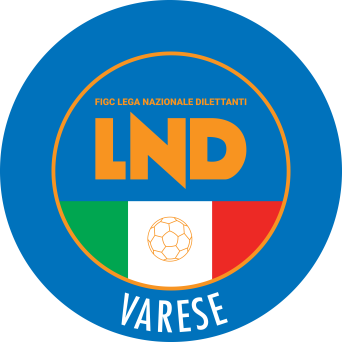 DELEGAZIONE PROVINCIALE DI VARESEV.le Ippodromo, 5921100 VARESETel. 0332 – 235544Sito internet: lombardia.lnd.itEmail: del.varese@lnd.itEmail pec: lndvarese@pec.comitatoregionalelombardia.itEmail Giudice Sportivo pec: giudicevarese@pec.comitatoregionalelombardia.itTelegram: @lndvareseStagione Sportiva 2023/2024Comunicato Ufficiale N° 09 del 14/09/2023Stagione Sportiva 2023/2024Comunicato Ufficiale N° 09 del 14/09/2023205419U.S.BOSTO3380868ADDONATO THIAGO07/04/2014SSDARL CEDRATESE CALCIO 19853111726BILE ABOKA CHRIST13/09/2010U.P. GAVIRATE CALCIO3079994MOLINARI FLAVIO28/06/2012SSDARL VARESINA SPORT C.V.MATTINAPOMERIGGIOLunedì10,00 – 12,3013,30 – 16,00Martedì10,00 – 12,3013,30 – 16,00Mercoledì10,00 – 12,30CHIUSOGiovedì10,00 – 12,3013,30 – 17,00Venerdì10,00 – 12,3013,30 – 16,00951526A.S.D.ACCADEMIA VARESEA178006sq.BARSAGHESE            sq.BA76261A.P.D.AURORA INDUNOA171782sq.BCANTELLO BELFORTESE  sq.BA67505F.C.CARAVATEA676015A.P.D.CERESIUM BISUSTUMA74586U.P.GAVIRATE CALCIOA943075A.S.D.LUINO 1910A951388A.S.D.MALNATESE CALCIOA947243ACSDORATORIO DI CUVIOA940691A.S.D.SAN MICHELE CALCIOA675646A.S.D.UNION TRE VALLIA937719A.S.D.VALCERESIO A. AUDAXA15610POL.AIROLDIB200666A.S.D.AMOR SPORTIVAB2350S.C.ANTONIANAB2970U.C.ARDOR A.S.D.B922775ANRASD CITTÀ DI SAMARATEB181688sq.BBESNATESE            sq.BB945496A.S.D.CISTELLUM 2016B933818FBC SARONNO CALCIO 1910B66510A.S.D.GORLA MINOREB915815A.S.D.ISPRA CALCIOB953737USDJERAGHESE 1953B952162A.S.D.SCHOOL OF SPORTB3250A.S.D.ARSAGHESEC6340A.C.D.BESNATESEC932120U.S.D.CANTELLO BELFORTESEC951383A.S.D.EAGLES CARONNO VARESINOC180292sq.BJERAGHESE 1953C70279A.S.D.MORAZZONEC954906A.S.D.NUOVA ABBIATEC914036POL.D.S.LUIGI ACADEMY VISCONTIC71259U.C.SOLBIATESEC934190A.S.D.TAINOC54900A.C.VERGIATESE SSDARLC954903A.S.D.VICTORIA S.F.C951526A.S.D.ACCADEMIA VARESEA940952A.S.D.ACCADEMIA VARESINAA76261A.P.D.AURORA INDUNOA947319U.S.D.CALCIO BOSTOA932120U.S.D.CANTELLO BELFORTESEA67505F.C.CARAVATEA202574SSDARLCEDRATESE CALCIO 1985A676015A.P.D.CERESIUM BISUSTUMA940690A.S.D.FRANCE SPORTA74586U.P.GAVIRATE CALCIOA916600A.S.D.GERMIGNAGA CALCIOA915815A.S.D.ISPRA CALCIOA70279A.S.D.MORAZZONEA175527sq.BACCADEMIA VARESE     sq.BB200666A.S.D.AMOR SPORTIVAB2350S.C.ANTONIANAB2970U.C.ARDOR A.S.D.B922775ANRASD CITTÀ DI SAMARATEB5120A.S.D.AZZURRA MOZZATEB952968A.S.D.BUSTO 81 CALCIOB181574sq.BCALCIO BOSTO         sq.BB945496A.S.D.CISTELLUM 2016B933818FBC SARONNO CALCIO 1910B206121F.C.LONATE CEPPINO A.S.D.B943389A.S.D.MARNATE GORLA CALCIOB71259U.C.SOLBIATESEB159818sq.BAMOR SPORTIVA        sq.BC6340A.C.D.BESNATESEC675807F.C.CARIOCA A.S.D.C53580A.S.D.GALLARATE CALCIOC66510A.S.D.GORLA MINOREC160275sq.BISPRA CALCIO         sq.BC159847sq.BMORAZZONE            sq.BC46630G.S.S.MARCOC945334A.S.D.SOMMESE 1920C675637S.S.SUPER JOLLY TRADATEC51880A.S.D.TERNATESE CALCIOC204833ASCDTORINO CLUB MARCO PAROLOC54900A.C.VERGIATESE SSDARLC954903A.S.D.VICTORIA S.F.CCATEGORIADATA INIZIO CAMPIONATITERZA CATEGORIA17 SETTEMBRE 2023 **UNDER 1823/24 SETTEMBRE 2023 ALLIEVI UNDER 1723/24 SETTEMBRE 2023 ALLIEVI UNDER 1623/24 SETTEMBRE 2023 GIOVANISSIMI UNDER 1523/24 SETTEMBRE 2023 GIOVANISSIMI UNDER 1423/24 SETTEMBRE 2023 ATTIVITA’ DI BASEDA DEFINIRECod.Denominazione TorneoSocietà OrganizzatriceTip.Cat.Data di svolg. Torneo31° torneo Fornace “Football Club”POL. S.LUIGI ACADEMY VISCONTIPE-P-PC17/09/23 – 24/09/23CATEGORIACONFRONTO/PARTITASIGLAFASCE D’ETA’ULTERIORI POSSIBILITA’ DI PARTECIPAZIONE(c.u. n° 1 s.g.s. 23/24)ESORDIENTI 2° ANNO9c9V72011n° 3 giocatori nati nel 2012ESORDIENTI 1° ANNO9c9EV2012n° 3 giocatori nati nel 2013, dopo il compimento del 10° anno d’etàESORDIENTI MISTI9c9NV2011/20122013 dopo il compimento del 10° anno d’età – no 2014PULCINI 10 ANNI7c7:B2013n° 3 giocatori nati nel 2014PULCINI 9 ANNI7c7:A2014n° 3 giocatori nati nel 2015, dopo il compimento del 8° anno d’etàPULCINI MISTI7c7SV2013/20142015 dopo il compimento del 8° anno di età (tesserati come pulcini) – no 2016PRIMI CALCI 8 ANNI5c5:Y2015No 2016PRIMI CALCI 7 ANNI5c5QB20162017 dopo il compimento del 6° anno di età (no 2018)PRIMI CALCI 7/8 ANNI (MISTI)5c58V2015/2016No 2017PICCOLI AMICI3c3VP2017/20185 anni compiutiData GaraN° Gior.Squadra 1Squadra 2Data Orig.Ora Var.Ora Orig.Impianto17/09/20232 AAURORA INDUNOUNION TRE VALLI15:30CAMPO SPORTIVO COMUNALE (E.A) ARCISATE FRAZ. BRENNO USERIA VIA BATTISTI (DEROGA)17/09/20232 ADON BOSCOCAESAR20:3015:3017/09/20232 AJERAGHESE 1953BUGUGGIATE16:3015:30C.S.COMUNALE (E.A.) GALLARATE VIA MONTELLO N.74Data GaraN° Gior.Squadra 1Squadra 2Data Orig.Ora Var.Ora Orig.Impianto17/09/20232 ACALCIO SAN GIORGIOANTONIANA15:30C. S. COMUNALE ALBERTI N°2 SAN GIORGIO SU LEGNANO VIA DON STURZO ANG. VIA CAMPACCIOLEIDI CLAUDIO ENRICO(MOCCHETTI S.V.O.) CERVONE DIEGO(CUASSESE) FUSCO ALESSANDRO(CAESAR) DE GAETANO CRISTIAN(CUASSESE) LECINI NEXHMI(ORATORIO SAN FRANCESCO) SANTANIELLO WALTER(SOLBIATESE) BORTOLLON FILIPPO(TORINO CLUB MARCO PAROLO) Data GaraN° Gior.Squadra 1Squadra 2Data Orig.Ora Var.Ora Orig.Impianto20/09/20233 AORATORIO DI CUVIOCALCIO BOSTO20:30CAMPO SPORTIVO PARROCCHIALE TERNATE VIA VOLTA 4ALIOTTA GIACOMO(GAZZADA SCHIANNO) FEDELE RICCARDO(SOLBIATESE) BADNJEVIC MATTEO(UNION ORATORI CASTELLANZA) EPIFANI ALESSANDRO(CALCIO BOSTO) GHIRARDELLO DAVIDE(CALCIO BOSTO) DI BENEDETTO ANDREA(CUASSESE) CERRI GABRIELE(DON BOSCO) CARCANO MATTEO(UNION TRE VALLI) SPINA IVAN(ANTONIANA) DESPERATI NICHOLAS(ARDOR A.S.D.) DI MICHELE NICOLA(ARDOR A.S.D.) MARA TOMMASO(ARDOR A.S.D.) FIORE NICOLO(BUGUGGIATE) SESSA ANDREA(BUGUGGIATE) AMBROSINO MIRKO(CALCIO BOSTO) CODARI LORENZO(CALCIO BOSTO) MARCHESAN ALESSANDRO(CALCIO BOSTO) BASAGLIA VALERIO(CUASSESE) CERVONE DIEGO(CUASSESE) DEDA EVEREST(CUASSESE) BOURAYA NOUR EDDINE(DON BOSCO) DIOP ALIOUNE BADARA(DON BOSCO) MANCUSO FRANCESCO(DON BOSCO) MODDE FRANCESCO(DON BOSCO) PIANTANIDA RICCARDO(DON BOSCO) BOTTELLI ALESSANDRO(GAZZADA SCHIANNO) ALDEGHERI NICCOLO(ORATORIO DI CUVIO) COSTANTINO RICCARDO(PRO JUVENTUTE) CALDERA MATTIA(SOLBIATESE) CASOTTO MATTEO(SOLBIATESE) CASTIGLIONI FEDERICO(SOLBIATESE) FEDERICO MARCO(SOLBIATESE) FUCCHI MATTEO(SOLBIATESE) SANTANIELLO WALTER(SOLBIATESE) FAMA ANDREA(TORINO CLUB MARCO PAROLO) LUALDI EDOARDO(UNION ORATORI CASTELLANZA) PALOMBI MICHELE(UNION TRE VALLI) Data GaraN° Gior.Squadra 1Squadra 2Data Orig.Ora Var.Ora Orig.Impianto17/09/20232 AVIRTUS BISUSCHIOVIGGIU CALCIO 192016:0015:30INVERSIONE CAMPOData GaraN° Gior.Squadra 1Squadra 2Data Orig.Ora Var.Ora Orig.Impianto17/09/20232 AARNATE A.P.D.ROVELLESE15:30CENTRO SPORT.COMUNALE GALLARATE VIA ALEARDI17/09/20232 AASD CITTÃ€ DI SAMARATECALCIO LONATE POZZOLO15:30CENTRO SPORTIVO COMUNALE FRAZ.SAN MACARIO VIA ASPESI17/09/20232 ACENTRO GERBONEBORSANESE15:3024/09/20233 AARNATE A.P.D.BUSTO 81 CALCIO15:30CENTRO SPORT.COMUNALE GALLARATE VIA ALEARDI – INVERSIONE CAMPO01/10/20234 AARNATE A.P.D.COGLIATESE *FCL*15:30CENTRO SPORT.COMUNALE GALLARATE VIA ALEARDIBARBARITO SIMONE(BREBBIA 2019) CAMPEA EMANUELE(TERNATESE CALCIO) OLDRINI MICHAEL(ASD CITTÃ€ DI SAMARATE) ALCAMO MICHELE(BORSANESE) LEONE ALESSANDRO(BORSANESE) PANOZZO STEFANO(BORSANESE) LABIOUI YASSER(BREBBIA 2019) LOMBARDO JONAS(BREBBIA 2019) AIROLDI DAVIDE(CITTIGLIO FOOTBALL CLUB) CRUPI MANUEL(CITTIGLIO FOOTBALL CLUB) IOZZI DAVIDE(CITTIGLIO FOOTBALL CLUB) PIVETTA CHRISTIAN(CITTIGLIO FOOTBALL CLUB) SAMBATARO SIMONE(VIRTUS BISUSCHIO) TEDESCO LUCA(VIRTUS BISUSCHIO) Data GaraN° Gior.Squadra 1Squadra 2Data Orig.Ora Var.Ora Orig.Impianto16/09/20232 ASCHOOL OF SPORTBUSTO 81 CALCIO15:3018:1523/09/20233 AAMOR SPORTIVABUSTO 81 CALCIO15:00INVERSIONE CAMPOData GaraN° Gior.Squadra 1Squadra 2Data Orig.Ora Var.Ora Orig.Impianto23/09/20233 AGAZZADA SCHIANNOJERAGHESE 195315:3015:00INVERSIONE CAMPO27/09/20231 ACANTELLO BELFORTESECUASSESE09/09/202320:0015:00PESENTE DANIELE(JERAGHESE 1953) FAIELLA GIUSEPPE(JERAGHESE 1953) Data GaraN° Gior.Squadra 1Squadra 2Data Orig.Ora Var.Ora Orig.Impianto20/09/20233 AMARNATE GORLA CALCIOSCHOOL OF SPORT20:30CAMPO SPORTIVO COMUNALE MARNATE  VIA SCAZZOSIASCIONE SIMONE(ARSAGHESE) ROMDHANI SAMI(ARSAGHESE) SALVATI LUCA(ARSAGHESE) VALLESE DAVIDE(MARNATE GORLA CALCIO) CAPIROSSI ISACCO(NUOVA ABBIATE) MASTARI RAYAN(NUOVA ABBIATE) DEDI OLTI(S.MARCO) 